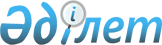 О дополнительном регламентировании порядка проведения миpных собpаний, митингов, шествий, пикетов и демонстpаций на территории Шахтинского региона
					
			Утративший силу
			
			
		
					Решение VII сессии VI созыва Шахтинского городского маслихата Карагандинской области от 28 сентября 2016 года № 1341/7. Зарегистрировано Департаментом юстиции Карагандинской области 14 октября 2016 года № 3989. Утратило силу решением Шахтинского городского маслихата Карагандинской области от 20 июля 2020 года № 1742/40
      Сноска. Утратило силу решением Шахтинского городского маслихата Карагандинской области от 20.07.2020 № 1742/40 (вводится в действие по истечении десяти календарных дней после дня его первого официального опубликования).
      В соответствии с Законами Республики Казахстан от 23 января 2001 года "О местном государственном управлении и самоуправлении в Республике Казахстан", от 17 маpта 1995 года "О поpядке оpганизации и пpоведения миpных собpаний, митингов, шествий, пикетов и демонстpаций в Республике Казахстан", городской маслихат РЕШИЛ:
      1. Дополнительно регламентировать порядок проведения миpных собpаний, митингов, шествий, пикетов и демонстpаций на территории Шахтинского региона согласно приложению.
      2. Настоящее решение вводится в действие по истечении десяти календарных дней после дня его первого официального опубликования.
      "СОГЛАСОВАНО"
      28 сентября 2016 года Дополнительное регламентирование порядка проведения мирных собраний, митингов, шествий, пикетов и демонстраций на территории Шахтинского региона 1.Общие положения
      1. Настоящее дополнительное регламентирование порядка проведения мирных собраний, митингов, шествий, пикетов и демонстраций на территории Шахтинского региона (далее – Порядок) разработано в соответствии со статьей 10 Закона Республики Казахстан от 17 марта 1995 года "О порядке организации и проведения мирных собраний, митингов, шествий, пикетов и демонстраций в Республике Казахстан" и дополнительно регламентирует порядок проведения собраний, митингов, шествий, пикетов и демонстраций на территории Шахтинского региона. 2. Места для проведения миpных собpаний, митингов, шествий и демонстpаций на территории Шахтинского региона
      2. В целях обеспечения прав и свобод других лиц, общественной безопасности, а также бесперебойного функционирования транспорта, объектов инфраструктуры, сохранности зеленых насаждений и малых архитектурных форм рекомендуются:
      1) места для проведения мирных собраний, митингов на территории города Шахтинска и прилегающих поселках:
      город Шахтинск – пересечение улиц Парковая, Торговая и проспекта Абая Кунанбаева;
      поселок Долинка – пересечение улиц Гаражная и Садовая;
      поселок Новодолинский – пересечение улицы Лесная и переулка Медицинский;
      поселок Шахан – пересечение улиц Шаханская и Совхозная. 
      2) маршруты для проведения мирных шествий, демонстраций на территории города Шахтинска и прилегающих поселках:
      город Шахтинск – от последнего частного дома по улице Торговая до пересечения улицы Парковая и проспекта Абая Кунанбаева;
      поселок Долинка – от пересечения улиц Гаражная и Садовая до пересечения улиц Гаражная и Парковая;
      поселок Новодолинский – от Дома Культуры до пересечения улицы Лесная и переулка Медицинский;
      поселок Шахан – от Дома Культуры до пересечения улицы Совхозная.
      3. Акимат города Шахтинска, по согласованию с уполномоченными (организаторами) мероприятия, может предложить изменение времени, места (маршрута) в целях обеспечения общественного порядка, нормальной работы транспорта, государственных органов, органов местного самоуправления, предприятий, учреждений и организаций, предотвращения опасности для жизни и здоровья граждан, а также в случае совпадения мероприятия по форме, месту и времени, но не по направленности и целям с другим мероприятием, заявление о проведении которого в установленные сроки было подано ранее или одновременно.  3. Дополнительный порядок проведения мирных собраний, митингов, шествий, пикетов и демонстраций на территории Шахтинского региона
      4. Заявление о проведении собрания, митинга, шествия, пикета или демонстрации подается в письменной форме не позднее, чем за 10 дней до намеченной даты их проведения. 
      5. В заявлении указываются цель, форма, место проведения мероприятия или маршруты движения, время его начала и окончания, предполагаемое количество участников, фамилии, имена, отчества уполномоченных (организаторов) и лиц, ответственных за соблюдение общественного порядка, место их жительства и работы (учебы), дата подачи заявления. Срок подачи заявления исчисляется со дня его регистрации в акимате города Шахтинска.
      6. В случае нарушения пункта 5 настоящего Порядка заявителю дается ответ разъяснительного характера с предложением устранить допущенные нарушения. Сроки рассмотрения нового заявления исчисляются с момента его поступления.
      7. В случае отказа организаторам письменно указывается на незамедлительное принятие мер по отмене всех подготовительных процедур и по надлежащему оповещению об этом потенциальных участников.
      8. Собрания, митинги, шествия, пикеты и демонстрации, а также выступления их участников проводятся в соответствии с целями, указанными в заявлении, в определенные сроки и в обусловленном месте (по указанному маршруту).
      9. Для продолжения собрания, митинга, шествия, пикета и демонстрации в иной форме требуется получение в установленном порядке разрешения местного исполнительного органа. 
      10. При проведении собраний, митингов, шествий, пикетов, демонстраций уполномоченные (организаторы), а также иные участники должны соблюдать общественный порядок.
      11. Уполномоченные (организаторы) должны не допускать участия в собраниях, митингах, шествиях, пикетах, демонстрациях недееспособных лиц и лиц, находящихся в состоянии алкогольного либо наркотического опьянения. 
      12. Уполномоченным (организаторам) и иным участникам собраний, митингов, шествий, пикетов, демонстраций не допускается распитие алкогольных напитков, употребление наркотических средств, психотропных веществ, их аналогов, прекурсоров, использовать транспаранты, лозунги, а также допускать публичные выступления, содержащие призывы к нарушению общественного порядка, совершению преступлений, а также оскорбления в адрес кого-либо.
      13. Уполномоченным (организаторам) и иным участникам собраний, митингов, шествий, пикетов, демонстраций не допускается использование масок и иных предметов, предназначенных для затруднения установления личности.
      14. Собрания, митинги, шествия, пикеты и демонстрации должны быть безусловно прекращены по требованию представителя акимата города Шахтинска, если: не было подано заявление, состоялось решение о запрещении, нарушен порядок их проведения, предусмотренный законодательством Республики Казахстан, а также при возникновении опасности для жизни и здоровья граждан, нарушении общественного порядка. При этом уполномоченными (организаторами) принимаются меры по отмене всех подготовленных мероприятий и по надлежащему оповещению об этом потенциальных участников.
      15. В целях обеспечения общественного порядка, а также безопасности участников пикетов акимат города Шахтинска может разрешить проведение в один и тот же день и время, на одном и том же объекте не более трех одиночных пикетов.
      16. В целях обеспечения общественного порядка, так и в интересах безопасности самих пикетчиков участники различных одиночных пикетов располагаются относительно друг друга на расстоянии не менее 50 метров.
      17. При пикетировании допускается стоять, сидеть у пикетируемого объекта, использовать средства наглядной агитации, выкрикивать краткие лозунги, слоганы по теме пикета (используя возможности своего голоса).
					© 2012. РГП на ПХВ «Институт законодательства и правовой информации Республики Казахстан» Министерства юстиции Республики Казахстан
				
      Председатель сессии

С. Суханова

      Секретарь
городского маслихата

Ж. Мамерханова

      Руководитель государственного
учреждения "Отдел внутренней политики
города Шахтинска"

С. Нурмаганова
Приложение
к решению VII сессии Шахтинского
городского маслихата
от 28 сентября 2016 года
№ 1341/7